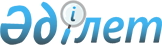 О признании утратившими силу некоторых приказов Министерства юстиции Республики КазахстанПриказ Министра юстиции Республики Казахстан от 15 мая 2018 года № 747. Зарегистрирован в Министерстве юстиции Республики Казахстан 28 мая 2018 года № 16939
      ПРИКАЗЫВАЮ:
      1. Признать утратившими силу некоторые приказы Министерства юстиции Республики Казахстан согласно приложению к настоящему приказу.
      2. Департаменту регистрационной службы и организации юридических услуг Министерства юстиции Республики Казахстан в установленном законодательством порядке обеспечить:
      1) государственную регистрацию настоящего приказа;
      2) в течение десяти календарных дней со дня государственной регистрации настоящего приказа направление его копии в бумажном и электронном виде на казахском и русском языках в Республиканское государственное предприятие на праве хозяйственного ведения "Республиканский центр правовой информации" для официального опубликования и включения в Эталонный контрольный банк нормативных правовых актов Республики Казахстан;
      3) размещение настоящего приказа на интернет-ресурсе Министерства юстиции Республики Казахстан после его официального опубликования.
      3. Контроль за исполнением настоящего приказа возложить на курирующего заместителя министра юстиции Республики Казахстан.
      4. Настоящий приказ вводится в действие по истечении десяти календарных дней после дня его первого официального опубликования. Перечень
утративших силу некоторых приказов
Министерства юстиции Республики Казахстан
      1.Приказ исполняющего обязанности Министра юстиции Республики Казахстан от 29 июля 2011 года № 271 "Об утверждении Инструкции о прохождении стажировки по оценочной деятельности" (зарегистрирован в Реестре государственной регистрации нормативных правовых актов за № 7188).
      2.Приказ Министра юстиции Республики Казахстан от 27 июня 2013 года № 236 "О внесении изменений и дополнения в приказ исполняющего обязанности Министра юстиции Республики Казахстан от 29 июля 2011 года № 271 "Об утверждении инструкции о прохождении стажировки по оценочной деятельности" (зарегистрирован в Реестре государственной регистрации нормативных правовых актов за № 8589, опубликован 5 декабря 2013 года в газете "Казахстанская правда").
      3.Приказ Министра юстиции Республики Казахстан от 16 января 2015 года № 17 "О некоторых вопросах лицензирования деятельности по оценке имущества (за исключением объектов интеллектуальной собственности, стоимости нематериальных активов) и объектов интеллектуальной собственности, стоимости нематериальных активов) (зарегистрирован в Реестре государственной регистрации нормативных правовых актов за № 10272, опубликован 27 февраля 2015 года в Информационно-правовой системе "Әділет").
					© 2012. РГП на ПХВ «Институт законодательства и правовой информации Республики Казахстан» Министерства юстиции Республики Казахстан
				
      Министр 

М. Бекетаев
Приложение
к приказу Министра юстиции
Республики Казахстан
от 15 мая 2018 года
№ 747
